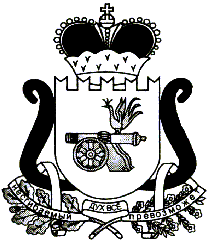 ГЛАВА   МУНИЦИПАЛЬНОГО ОБРАЗОВАНИЯ«ЕЛЬНИНСКИЙ  РАЙОН» СМОЛЕНСКОЙ ОБЛАСТИП О С Т А Н О В Л Е Н И Е от  _____________2023  № ______г. ЕльняО назначении общественных обсуждений по проекту решения «О предоставлении разрешения на отклонение от предельных параметров разрешенного строительства (реконструкции) объектов капитального строительства на земельном участке с кадастровым номером 67:08:0010252:2, расположенном по адресу: Смоленская область, Ельнинский район, г. Ельня, ул. Боровикова, д.8» Руководствуясь Федеральным законом от 06.10.2003 № 131-ФЗ «Об общих принципах местного самоуправления в Российской Федерации», статьей 39 Градостроительного кодекса Российской Федерации, законом Смоленской области от 25.12.2006 № 155-з «О градостроительной деятельности на территории Смоленской области», статьей 14 Устава муниципального образования «Ельнинский район» Смоленской области (новая редакция)п о с т а н о в л я ю:1. Назначить проведение общественных обсуждений по проекту решения «О предоставлении разрешения на отклонение от предельных параметров разрешенного строительства (реконструкции) объектов капитального строительства на земельном участке с кадастровым номером 67:08:0010252:2, расположенном по адресу: Смоленская область, Ельнинский район, г. Ельня, ул. Боровикова, д.8» (далее – Проект) на 24 августа 2023 года в 10 час. 00 мин. по адресу: Смоленская область, г. Ельня, ул. Энгельса, д. 5 (отдел жилищно-коммунального и городского хозяйства Администрации муниципального образования «Ельнинский район» Смоленской области).2. Организацию и проведение общественных обсуждений возложить на отдел жилищно-коммунального и городского хозяйства Администрации муниципального образования «Ельнинский район» Смоленской области.3. Ознакомиться с бумажными материалами указанного проекта можно в период с «21» июля 2023 года по «21»  августа 2023 года включительно, с понедельника по пятницу с 8 час. 30 мин. до 13 час. 00 мин. и с 14 час. 00 мин. до 17 час. 30 мин. по адресу: Смоленская область, г. Ельня, ул. Энгельса, д. 5 (отдел жилищно-коммунального и городского хозяйства Администрации муниципального образования «Ельнинский район» Смоленской области) на официальном сайте Администрации муниципального образования «Ельнинский район» Смоленской области в информационно-телекоммуникационной сети «Интернет» http://elnya-admin.admin-smolensk.ru в разделе «Градостроительная деятельность».4. Предложения и замечания заинтересованных лиц, касающиеся рассматриваемого Проекта, для включения их в протокол общественных обсуждений направляются в письменном виде с подписью автора предложения, с указанием его фамилии, имени, отчества и адреса местожительства, по адресу: 216330, Смоленская область, г. Ельня, ул. Энгельса, д. 5 в отдел жилищно-коммунального и городского хозяйства Администрации муниципального образования «Ельнинский район» Смоленской области, с даты официального опубликования настоящего постановления до «21» августа 2023 года включительно, либо путём непосредственного участия в обсуждении Проекта на публичных слушаниях.5. Настоящее постановление опубликовать в газете «Знамя» и разместить на официальном сайте Администрации муниципального образования «Ельнинский район» Смоленской области в информационно-телекоммуникационной сети «Интернет» http://elnya-admin.admin-smolensk.ru в разделе «Градостроительная деятельность». 6. Контроль за исполнением настоящего постановления оставляю за собой.Глава муниципального образования «Ельнинский район» Смоленской области 				Н.Д. Мищенков